ДОГОВОР № Общество с ограниченной ответственностью «ГРИНрозница», в лице заместителя директора 
по коммерческим вопросам Пахомовой Виктории Игоревны, действующего на основании доверенности 
№б/н от 03.05.2021, в дальнейшем именуемое «Покупатель», с одной стороны, и , в лице , действующего на основании , в дальнейшем именуемое «Поставщик», с другой стороны, а вместе именуемые Стороны, заключили настоящий Договор о нижеследующем:Предмет договораПоставщик обязуется поставлять продовольственные товары (далее – товары) Покупателю в соответствии с заявками Покупателя, а Покупатель обязуется принимать и оплачивать эти товары. Стороны обязаны приложить к Договору (предоставить) копии специальных разрешений (лицензий)
и копии других документов, предоставление которых предусмотрено законодательством.Общая сумма Договора определяется суммированием стоимости полученного Покупателем по ТТН (ТН) товара в течение срока действия настоящего Договора.Поставщик является .(оптовым продавцом, производителем, импортером, заготовительной и (или)перерабатывающей мясную и (или) молочную продукцию организацией)Грузополучателем по настоящему Договору является: ООО «ГРИНрозница».Общие условия поставкиПоставщик поставляет, а Покупатель принимает товары в количестве и ассортименте в соответствии
с размещенной и подтвержденной заявкой Покупателя. Доставка товара производится в пункт разгрузки, указанный в заявке Покупателя, транспортом Поставщика и за его счет.При необходимости Стороны могут подписать Спецификацию, определив в ней ориентировочный объем поставки товара, а также, если необходимо, график поставки товара, которые могут быть изменены в размещаемых Покупателем заявках.Каждая отгрузка товаров осуществляется только на основании заявок, размещенных Покупателем
и подтвержденных Поставщиком.Покупатель направляет заявку Поставщику посредством системы электронного обмена данными (далее – система EDI). В заявке указываются – дата и время поставки партии товара, ассортимент, количество, срок годности (срок хранения) товара, цена, сумма, Грузополучатель и пункт разгрузки. Поставщик обязан в течение 3 (трех) часов с момента получения Заказа подтвердить Заказ по системе EDI путём направления в адрес Покупателя ORDRSP (Purchase Order Response) – Ответ на заказ. В сообщении ORDRSP указывается подтверждённое количество по каждой позиции сообщения ORDERS. Моментом получения подтверждения Заказа Покупателем является время размещения Поставщиком сообщения ORDRSP в системе EDI.Поставщик гарантирует поставку товаров на основании заявок покупателя в течение срока действия Договора.В случае отсутствия ответа Поставщика в течение 3 (трех) часов с момента направления Заказа Покупателем, Заказ считается согласованным Поставщиком и является обязательным для исполнения в полном объёме.В случае частичной или полной невозможности выполнения Заказа, Поставщик обязан в течение 
3 (трех) часов с момента получения Заказа прислать уведомление по системе EDI с указанием разницы
в количестве по каждой товарной позиции и изменения сроков поставки ответственному лицу Покупателя, направившему Заказ Поставщику. После получения указанного уведомления Покупатель может по своему выбору либо отказаться от Заказа, либо направить Поставщику в порядке, установленном настоящим разделом, новый Заказ с учетом направленного Поставщиком уведомления.Стороны подтверждают, что Заказы, отправленные Покупателем Поставщику посредством системы EDI,
по реквизитам, указанным в настоящем Договоре, имеют юридическую силу, являются эквивалентными соответствующим бумажным документам и могут быть использованы как доказательства в суде.Поставщик направляет в адрес Покупателя сообщение DESADV (Dispatch Advice) – Уведомление об отгрузке.Товары должны быть доставлены Поставщиком точно в день и время, указанные в заявке на поставку. Время доставки товаров фиксируется путем внесения соответствующей отметки в товаросопроводительные документы. Моментом поставки является передача товаров Покупателю.Приемка товаров осуществляется Покупателем в соответствии с Положением о приемке товаров
по количеству и качеству, утвержденным постановлением Совета Министров Республики Беларусь 
от 03.09.2008 № 1290 (и иными актами законодательства). Поставщик обеспечивает участие в приемке товаров своего представителя (водителя (экспедитора)). Факт передачи товаров Покупателю подтверждается подписанием представителем Покупателя товаросопроводительных документов. Поставщик обязан оформлять поставку товаров товаросопроводительными документами по каждому заказу отдельно. Поставщик обязан обеспечить соответствие сведений, указываемых в товаросопроводительных документах, данным настоящего Договора и согласованной Сторонами заявки. В случае обнаружения несоответствия сведений, указанных в товаросопроводительных документах, требованиям настоящего Договора, согласованной Сторонами заявки или законодательства Покупатель вправе отказаться от приемки товара. Отказ Покупателя от приемки товара не освобождает Поставщика от обязанности   по поставке товара в соответствии с условиями настоящего Договора и требованиями законодательства. Однако Покупатель имеет право отказаться от повторной поставки партии товара, от приемки которой он отказался.Покупатель приобретает право собственности на товары с момента их приёмки на складе Покупателя. Поставщик обязуется выставлять (направлять) электронные счета-фактуры (далее - ЭСЧФ) по налогу
на добавленную стоимость (далее – НДС) по отгруженным (переданным) Покупателю товарам, а при возврате Покупателем товаров Поставщику – исправленные или дополнительные ЭСЧФ по НДС в порядке и сроки, установленные законодательством.Цена товараАссортимент, цена и срок годности (срок хранения) поставляемых товаров согласовываются Сторонами по установленной Покупателем форме в Протоколах согласования цен, которые являются неотъемлемой частью Договора, либо цена устанавливается в соответствии с действующим на момент подачи Заявки Прейскурантом Поставщика, а ассортимент – на основании заявки Покупателя.Форма Протокола согласования цен согласно Приложению № 1 к настоящему Договору.Любое изменение цены предварительно согласовывается Сторонами, при этом Стороны руководствуются действующим законодательством.Поставщик обязуется отражать в товаросопроводительных документах цену производителя (импортера/заготовителя) социально значимого товара, подпадающего в период поставки под государственное регулирование цен (далее – СЗТ), а также размер оптовой надбавки.В случае если отпускные цены Поставщика на СЗТ, поставляемые в адрес Покупателя, соответствуют цене производителя (импортера/заготовителя) СЗТ, Поставщик, вместо отражения данной информации 
в товаросопроводительных документах, до осуществления поставки предоставляет Покупателю официальное письмо о данном факте.В случае отсутствия сведений, предусмотренных настоящим пунктом Договора, Покупатель вправе отказаться от приемки СЗТ. Отказ Покупателя от приемки СЗТ не освобождает Поставщика от обязанности по поставке СЗТ 
в соответствии с условиями настоящего Договора и требованиями законодательства. Однако Покупатель имеет право отказаться от повторной поставки партии СЗТ, от приемки которого он отказался, без возмещения Поставщику каких-либо убытков.Качество и безопасность товаровПоставщик гарантирует Покупателю, что все поставляемые им товары соответствуют требованиям
к качеству и безопасности, установленным законодательством Республики Беларусь. Поставщик обязан сопроводить поставку товаров предусмотренными законодательством Республики Беларусь документами, подтверждающими их качество и соответствие нормам законодательства (сертификат соответствия, удостоверение о гигиенической регистрации, ветеринарное удостоверение (свидетельство) и т.п.), а также обеспечить товары информацией для потребителей в соответствии с требованиями законодательства Республики Беларусь. Покупатель вправе отказаться от приемки товара, не снабженного соответствующей документацией (информацией). В случаях, предусмотренных нормативным актом либо изготовителем, на товар устанавливаются гарантийные сроки.Поставщик гарантирует, что к моменту передачи товара Покупателю прошло не более 1\4 срока годности.Покупатель вправе отказаться от приемки товара со сроком годности (сроком реализации),
не удовлетворяющим условиям настоящего пункта.Если на товары не установлен срок годности или гарантийный срок, либо гарантийный срок составляет менее двух лет, требования, связанные с недостатками товара, могут быть предъявлены Покупателем Поставщику при условии, что недостатки были обнаружены в пределах двух лет со дня реализации такого товара потребителям. В случае необходимости, либо по требованию Покупателя Стороны могут заключить дополнительное соглашение к настоящему Договору о Гарантийных сроках эксплуатации.Покупатель вправе в любое время, с письменным уведомлением Поставщика, проводить проверки качества поставляемых товаров, в том числе с привлечением независимых экспертов, а в случае обнаружения недостатков товаров Поставщик обязан в полном объеме возместить расходы, понесенные покупателем в связи
с проверкой качества товаров (экспертизы товаров) и в связи с возвратом некачественных товаров потребителями.Некачественный товар или товар не соответствующий условиям настоящего Договора не оплачивается,
и подлежит возврату Поставщику, либо в момент передачи товара, либо Поставщик обязуется принять указанный товар и вывезти в 3-хдневный срок со дня уведомления своим транспортом и за свой счет (для скоропортящихся товаров срок 1 день). По договоренности Сторон некачественный товар может быть заменен на качественный товар того же или другого ассортимента.Поставщик обязуется указать в Протоколе согласования цены срок годности (срок хранения) в отношении каждого наименования товара. При отгрузке товаров Поставщик обязуется оформлять отдельные ТТН (ТН)
на каждую из следующих групп товаров в зависимости от их срока годности (хранения): товары со сроком годности (хранения) до 10 дней; товары со сроком годности (хранения) от 10 до 30 дней включительно; товары
со сроком годности (хранения) свыше 30 дней.Упаковка, тара, маркировкаУпаковка товаров должна обеспечивать сохранность товаров во время транспортировки автомобильным транспортом, при выполнении погрузочно-разгрузочных работ и при хранении на складе Покупателя. Упаковка
и маркировка товаров должна соответствовать требованиям настоящего Договора, заявки, законодательства
и обеспечивать полную и точную идентификацию товара (иметь упаковочные листы, ярлыки на каждом тарном месте).Поставщик обязан соблюдать следующие требования при поставке товаров (нужное отметить/подчеркнуть): на поддонах: товары поставляются на евро-поддонах размером  х  (одноразовых или многоразовых);если товар не может быть физически размещен на евро-поддоне, допускается поставка товара на поддонах размером  х  с обязательным согласованием такой поставки с Покупателем;товары не должны выступать за края поддона;высота поддона с товаром не должна быть более  включая защиту узлов и стяжки;внешняя упаковка, при необходимости, должна соответствовать санитарно-гигиеническим нормам;при неоднородной загрузке товаров на поддоне товары размещаются слоями, при этом наиболее тяжелые товары размещаются в нижних рядах, товары одного наименования должны размещаться в одном слое. навалом либо иным способом, если транспортировка товара имеет особенности, связанные со спецификой товара, по согласованию с Покупателем.Покупатель вправе отказаться от приемки товаров, поставленных с нарушением вышеуказанных требований, если они предварительно не согласованы в письменном виде с Покупателем.В случае отсутствия у Поставщика возможностей производить поставку товаров с соблюдением требований настоящего Договора к упаковке, таре и маркировке, Покупатель может принять товар при условии предоставления Поставщиком скидки на данный товар. Размер скидки определяется по согласования Сторон,
 но должен быть не менее % от стоимости поставляемого товара.Многооборотная или возвратная тара подлежат возврату Поставщику. Поставщик обязан в течение 15 (пятнадцати) календарных дней со дня поставки товаров в рамках подтвержденной заявки, забрать многооборотную или возвратную тару у Покупателя. Покупатель не несет ответственность за сохранность оборотной или возвратной тары после истечения 15 (пятнадцати) календарных дней со дня поставки товаров. Расходы по возврату тары несет Поставщик.Покупатель имеет право отказаться от приемки товаров, поставленных в многооборотной или возвратной таре, не пригодной к использованию или со значительными повреждениями.Нанесение штрих-кодовПоставщик обязан поставлять товары с нанесенным на каждую товарную единицу штрих-кодом в системе кодирования EAN\UNISCAN или в иной системе, согласованной с Покупателем, за исключением товаров,
на которые нанесение штрих-кодов невозможно. Поставщик гарантирует, нанесение штрих-кодов на товар таким образом, что беспрепятственно позволяет автоматически идентифицировать товар по средством специальных считывающих технических средств (сканеров).В случае изменения штрих-кодов поставляемых товаров в системе кодирования EAN\UNISCAN Поставщик обязан незамедлительно, нo не позднее чем за 3 (три) рабочих дня до поставки товаров с измененными кодами в письменной форме сообщить покупателю информацию об изменении штрих-кодов на товары.В случае отсутствия у Поставщика возможности нанести штрих-коды на товары, Покупатель может обеспечить нанесение штрих-кодов на поставленные товары своими средствами и за свой счет при условии предоставления Поставщиком Покупателю скидки на товары.Маркировка товара должна соответствовать требованиям Закона Республики Беларусь от 09.01.2002 
№90-З «О защите прав потребителей» и технических нормативных правовых актов Республики Беларусь.Маркировка должна быть легко читаемой и доступной для потребителя и обеспечивать полную и точную идентификацию товара.Товары, ввезенные из-за пределов Республики Беларусь, должны быть обеспечены необходимой согласно законодательству Республики Беларусь информацией на белорусском или русском языке.Товар, подлежащий обязательной маркировке акцизными марками и/или специальными марками
в соответствии с законодательством Республики Беларусь, должен быть соответствующим образом промаркирован оригинальными акцизными/специальными марками, действующими в Республике Беларусь.Порядок расчетовПокупатель оплачивает товары по ценам, согласованным с Поставщиком в Протоколе согласования цен либо в соответствии с действующим прейскурантом Поставщика и указанным в заявке.Покупатель осуществляет оплату в следующем порядке (нужное отметить): товаров, на которые срок годности (срок хранения) установлен менее чем 10 дней – на  календарный день со дня приемки таких товаров Покупателем; товаров, на которые срок годности (срок хранения) установлен от 10 до 30 дней включительно – на  календарный день со дня приемки таких товаров Покупателем; товаров, на которые срок годности (срок хранения) установлен свыше 30 дней – на  календарный день со дня приемки таких товаров Покупателем; социально значимых товаров (в сроки и порядке, определенные Советом Министров Республики Беларусь) – 
на  календарный день с момента поставки товара.Покупатель вправе осуществлять досрочную оплату товара.Установленная настоящим подпунктом отсрочка платежа не может превышать предельный срок, установленный законодательством Республики Беларусь в отношении товаров соответствующей категории.
В случае противоречия предусмотренной настоящим подпунктом отсрочки платежа действующему законодательству Республики Беларусь, считается установленной максимально допустимая отсрочка, предусмотренная законодательством в отношении товаров соответствующей категории. Поставщик обязуется возместить Покупателю в полном объеме убытки (в т.ч. штрафные санкции), причиненные неисполнением Поставщиком требований п.4.6 настоящего Договора и (или) указанием недостоверной информации по срокам годности (хранения).Плата за коммерческий заем не взимается. Поставляемые по настоящему Договору товары не находятся
в залоге у Поставщика.Оплата осуществляется путем банковского перечисления безналичных денежных средств платежным поручением на расчетный счет Поставщика, указанный в пункте 12 настоящего Договора.Ответственность сторон В случае непоставки (недопоставки) товара Поставщик уплачивает Покупателю неустойку (пеню)
в размере 0,1% от стоимости непоставленного (недопоставленного) в срок товара, за каждый день просрочки. Уплата пени не освобождает Поставщика от выполнения настоящего Договора. Уплата пени производится Поставщиком по первому требованию Покупателя.В случае несоблюдения Поставщиком указанного в заявке точного времени поставки товаров в день поставки, кроме случаев непоставки (недопоставки) товара, Покупатель вправе взыскать с Поставщика штраф
в размере 5 (пяти) базовых величин на день выставления требований со стороны Покупателя. Покупатель оставляет за собой право отказаться от приемки товара поставленного с нарушением даты и времени поставки.В случае просрочки поставки товара более чем на 1 (один) день, Поставщик уплачивает Покупателю штраф в размере 10 (десяти) базовых величин на день выставления требований со стороны Покупателя. В случае необоснованного отказа Поставщика от поставки согласованной Сторонами партии товара Поставщик обязуется возвратить сумму внесенной предоплаты (если Покупателем была проведена предварительная оплата), а также уплатить штраф в размере 10 (десяти) базовых величин на день выставления требований со стороны Покупателя каждый факт необоснованного отказа.В случае неправильного указания в Протоколах согласования цен информации о стране происхождения, нарушения порядка составления (оформления) товарно-транспортных Покупатель вправе взыскать с Поставщика штраф в размере 1 (одной) базовой величины. Кроме того, в случае применения контролирующим органом
к Покупателю ответственности в виде штрафов за нарушения, произошедшие по вине Поставщика, последний обязуется возместить Покупателю сумму взысканных с него штрафных санкций.Поставщик должен исполнить свои обязательства по уплате, указанные в пп.8.1-8.5 Договора, в течение 
10 (десяти) календарных дней с момента выставления претензии со стороны Покупателя.В случае нарушения сроков оплаты Покупатель по письменному требованию Поставщика уплачивает последнему неустойку (пеню) в размере 0,1% от суммы, причитающейся к оплате, за каждый день просрочки. Начисление пени начинается с  дня с момента наступления просрочки оплаты. Уплата пени не освобождает Покупателя от выполнения настоящего Договора. Обязательства по уплате неустойки (пени) Покупатель должен исполнить в течение 10 (десяти) календарных дней с момента получения претензии со стороны Поставщика.В случае неисполнения Поставщиком, являющимся плательщиком НДС, пункта 2.8 настоящего Договора, Поставщик, по требованию Покупателя, уплачивает пеню в размере 0,1% от суммы подлежащего выставлению НДС за каждый день просрочки.В случае не выставления (не направления) Поставщиком ЭСЧФ по НДС в течение 60 календарных дней, Поставщик обязан уплатить Покупателю штраф в размере соответствующей суммы НДС, который Поставщик обязуется оплатить в срок не позднее 5 банковских дней с момента получения претензии. Уплата штрафа
не освобождает Поставщика от обязанности выставить (направить) ЭСЧФ по НДС Покупателю в порядке, установленном законодательством.Подписанием Договора Стороны безусловно подтверждают установленные пп.8.1-8.5 Договора размеры неустоек разумными и соразмерными последствиям нарушения обязательства.В случае нарушения Поставщиком положений п.3.4 настоящего Договора, повлекшего взыскания государственными органами штрафных санкций с Покупателя, Поставщик обязуется компенсировать понесенные Покупателем расходы (суммы штрафов) в полном объеме, а также дополнительные расходы (госпошлины), 
в случае их возникновения. Компенсация штрафных санкций, госпошлин не освобождает Поставщика 
от выполнения настоящего Договора. Обязательства по компенсации штрафов, госпошлин Поставщик должен исполнить в течение 10 (десяти) календарных дней с момента получения претензии со стороны Покупателя.Изменение и расторжение договораСтороны могут расторгнуть настоящий Договор по взаимному согласию. Расторжение настоящего Договора не освобождает Стороны от исполнения всех своих обязательств, предусмотренных настоящим Договором, не исполненных на момент прекращения действия Договора, а также от ответственности
за неисполнение любого из таких обязательств.Покупатель вправе в одностороннем порядке расторгнуть настоящий Договор в случаях:несоответствия качества товаров требованиям законодательства Республики Беларусь;несоответствия качества упаковки товаров техническим требованиям или государственным стандартам Республики Беларусь;других нарушений, признаваемых существенными в соответствии с соглашением Сторон
или законодательством Республики Беларусь.О расторжении Договора Покупатель письменно извещает Поставщика. Договор считается расторгнутым
с момента получения извещения Поставщиком.Все изменения и дополнения к настоящему Договору должны быть составлены в письменной форме
и подписаны уполномоченными представителями Сторон. Порядок рассмотрения споровДоговор регулируется и подлежит толкованию в соответствии с законодательством Республики Беларусь.Стороны устанавливают обязательный досудебный порядок разрешения споров и разногласий, возникших в связи с настоящим Договором, путем переговоров. Срок ответа на претензии – 10 рабочих дней с момента получения претензии. Только в случае невозможности урегулирования путем переговоров по истечении одного месяца с момента выставления претензии, спор передается на разрешение Экономического суда г. Минска.Прочие положенияДоговор вступает в силу с момента подписания и действует по ..20, а в отношении обязательств, возникших и неисполненных в течение срока действия Договора – до их полного исполнения.Договор автоматически пролонгируется на каждый последующий календарный год на тех же условиях, если ни одна из Сторон за 30 (тридцать) дней до истечения срока действия не заявит письменно об отказе
от продления.Стороны согласовали, что в любой момент действия Договора любая из Сторон может предложить второй Стороне, путем заключения отдельного договора, стимулирующую меру в виде премии по результатам работы     за определенный период или в соответствии с дополнительно согласованным планом поставок на будущий определенный Сторонами период, если иное не установлено законодательством Республики Беларусь.Поставщик может направлять для контроля за исполнением условий Договора в Торговый(ые) центр(ы) своих представителей (мерчендайзеров), о чем он информирует Покупателя заблаговременно. Правила работы представителей (мерчендайзеров) в Торговом центре доводятся до представителей (мерчендайзеров) дополнительно.Документы, подписанные уполномоченными представителями Сторон и переданные с использованием факсимильной связи или электронной почты, имеют юридическую силу. Оригиналы переданных документов должны быть направлены другой Стороне не позднее 5 (пяти) календарных дней от даты направления данных документов указанными способами.Условия и содержание настоящего Договора, вся корреспонденция и переписка по нему между Сторонами представляют собой конфиденциальную информацию.Юридические адреса, банковские реквизиты и подписи сторонПРИЛОЖЕНИЕ №1к договору №_________от «____»______202____г.ФормаПротокола согласования ценПротокол согласования цен №________  к договору № ______ от «_____» ______________ 202____г.между ООО «ГРИНрозница» и  _________________________Срок действия с ___________________________Лист № ________________г. Минск«»  20г.ПОКУПАТЕЛЬПОСТАВЩИКООО «ГРИНрозница»,Юридический адрес: Республика Беларусь, 220121, г. Минск, ул. П. Глебки, д. 5, кабинет 55 (цокольный этаж);Почтовый адрес: 220035, г. Минск, ул. Тимирязева, д. 72, 5 этаж;тел./факс: (017) 362-34-47, 362-34-48;р/с BY90BELB30120018290040226000 в ОАО «Банк БелВЭБ», BIC BELBBY2X;УНП 191634233Заместитель директора по коммерческим вопросам ___________________ / В.И.Пахомова______________________ / №п/пШтрих-кодНаименование и краткая характеристика товараЗонтич ный брендТорговая маркаСтрана происхожденияКодТНВЭДКол-во в груз. местеЕд. изм.Отпускная цена производи теля или импортера без НДСОптовая надбавка/ скидка,%Цена пост. со скид- кой без НДССтавкаНДСОтпускная цена производителя или импортерас НДС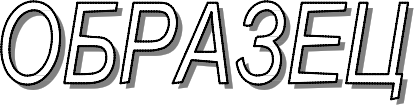 ПОКУПАТЕЛЬ   ПОСТАВЩИКЗаместитель директора по коммерческим вопросам___________________ / В.И. Пахомова___________________________________________ / ____________